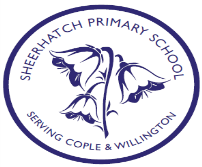 SHEERHATCH PRIMARY SCHOOLAPPLICATION FOR LEAVE OF ABSENCE FOR YOUR CHILD DURING TERM-TIMEPlease complete this form and return it to school before the date you are requesting the absence to start.Child’s Full Name:………………......................…….........................................................….		Date of Birth…………….........................Year Group……………Class …….………….Address………………………………………………………..................…………………………Period of Absence: From………………...........……. To……………...................….(inclusive)Reason Requesting Absence (please note authorisation will only be given in exceptional circumstances) Name:…………………………………………… Relationship to child:.........................................Signed:………………………………………………. Date:…………………………Application for Leave of Absence During Term Time Return SlipTo: Parent/Carer of …………………………………………………………………………………..Your request for term time absence from ………………………. to…………………………has been authorised/ has not been authorisedReasons given ……………………………………………………...............……….....................................................................................................................................................Signed:................................................................      		Date:………...............……           Head teacher Please Note: Absences which have not been agreed will be marked as unauthorised absences and may be referred to the Local Authority for consideration of a Penalty Notice or other action.TERM TIME ABSENCE REQUESTS																																																																																																																																																																																																																																																																																																																																																																																																																																																																																																																																																																																																																																																																																								AUTHORISThe school will consider these  points before authorising leave:Your child’s previous attendance historyAny previous requestsThe time of year eg. Assessment periodsThe circumstances of the request SECTIONS BELOW TO BE COMPLETED BY SCHOOL STAFF ONLYSECTIONS BELOW TO BE COMPLETED BY SCHOOL STAFF ONLYSCHOOL ACTIONAttendance …………………………………………………..Previous requests……………………………………………Timing…………………………………………………………Exceptional circumstances? ……………………….........................................................